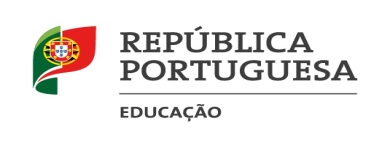 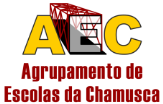 INFORMAÇÃO DEVOLUÇÃO DOS MANUAIS ESCOLARES AOS ENCARREGADOS DE EDUCAÇÃOInformam-se todos os alunos e encarregados de educação que recebemos, do Sr. Delegado Regional de Educação de Lisboa e Vale do Tejo, um documento em que o mesmo esclarece que face à aprovação em reunião plenária, pela Assembleia da República, da medida de suspensão do circuito de reutilização dos manuais escolares, os Agrupamentos de Escolas que já iniciaram a recolha dos mesmos deverão planear a sua devolução. No mesmo documento prevê-se que seja dada oportunidade às famílias que já entregaram os manuais destes ficarem à guarda do Agrupamento até ao início do ano letivo para que depois possam ser utilizados, pelos seus educandos, nas semanas de recuperação.NOTA: até à presente data, não existem orientações sobre a possível devolução dos manuais ao Agrupamento, após o período de recuperação que se verificará no início do próximo ano letivo.PROCEDIMENTOSDe acordo com o estabelecido na informação que nos foi transmitida superiormente informamos:  A devolução, aos encarregados de educação, dos manuais escolares já entregues (nomeadamente 6º e 7º anos) poderá ocorrer entre os dias 07/07 e 15/07, no pavilhão A, entre as 14.00h e as 17.00h;                 - os encarregados de educação /alunos deverão respeitar as regras de segurança e higiene recomendadas pela DGS (máscara e higienização das mãos à entrada da escola);-   os encarregados de educação/alunos serão atendidos pela ordem de chegada;Os encarregados de educação /alunos que ainda não devolveram os manuais escolares não precisam de o fazer; Os manuais dos alunos que concluam o 12º ano deverão ser devolvidos após a afixação de pautas de exame;ASPETOS A SALIENTARRecordamos que, de acordo com as orientações em vigor, a utilização dos manuais escolares, cedidos por empréstimo através da plataforma MEGA, continua a envolver cuidados na sua utilização, nomeadamente:Não existirem registos escritos ou de identificação nos manuais.Estarem completos no que diz respeito ao número de páginas e/ou fascículos / cadernos.Apresentarem a capa devidamente presa ao livro, sem rasgões, escritos ou rabiscos que impeçam a leitura de todos os elementos informativos neles contidos.Apresentarem-se sem sujidade, sem folhas rasgadas e/ou páginas riscadas a tinta e/ou sublinhadas a caneta ou marcador que impeçam ou dificultem a sua leitura integral.                                   Chamusca, 06 de julho de 2020O Diretor: Fernando Miranda